　規則正しい生活（食事、睡眠、ストレスをためないなど）　歩いていける「場所」で、「みんな」と一緒に運動する！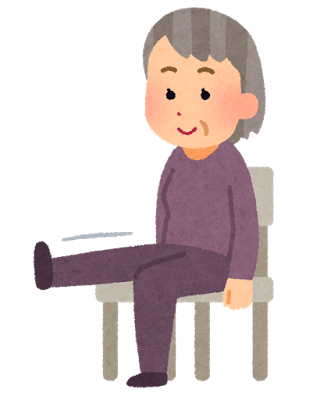 